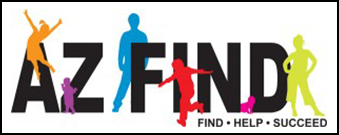 CHild Find w/Ganado Unified School District #20What is Child Find?As a part of IDEA requirements for Child Find, the GUSD is "obligated to locate and identify any child, 3 to age 21 suspected of having a disability and in need of special education services." Every 45 days our school holds developmental screenings for children ages 3-5 whose legal guardian suspects a disability and who are and are not currently enrolled in a GUSD public school.When do they have Child Find?We hold Child Find with our school, every 45 days. For the month of May, June, and July- we are appointment based. If you have more questions, please feel free to call and ask with the contact information provided.The following are dates in which we will be hosting our Find for the 2018-2019 School Year:Wednesday, October 3, 2018Wednesday, December 5, 2018Wednesday, February 6, 2019Wednesday, April 3, 2019April 4, 2019- July 31, 2019: By appointment ONLY. Please call or email Justina Sutton or Kerneil Nih at the GUSD ESS Office.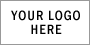 2018-2019 SYGanado Pre-School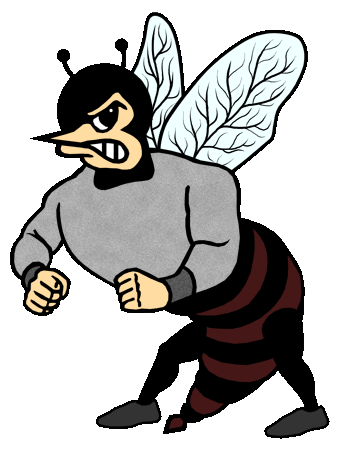 Once a Hornet, Always a Hornet!!GUSD ESS OfficePhone: (928) 755-1021Fax: (928) 755-1022www.ganado.k12.az.us8:00 AM to 4:30 PM